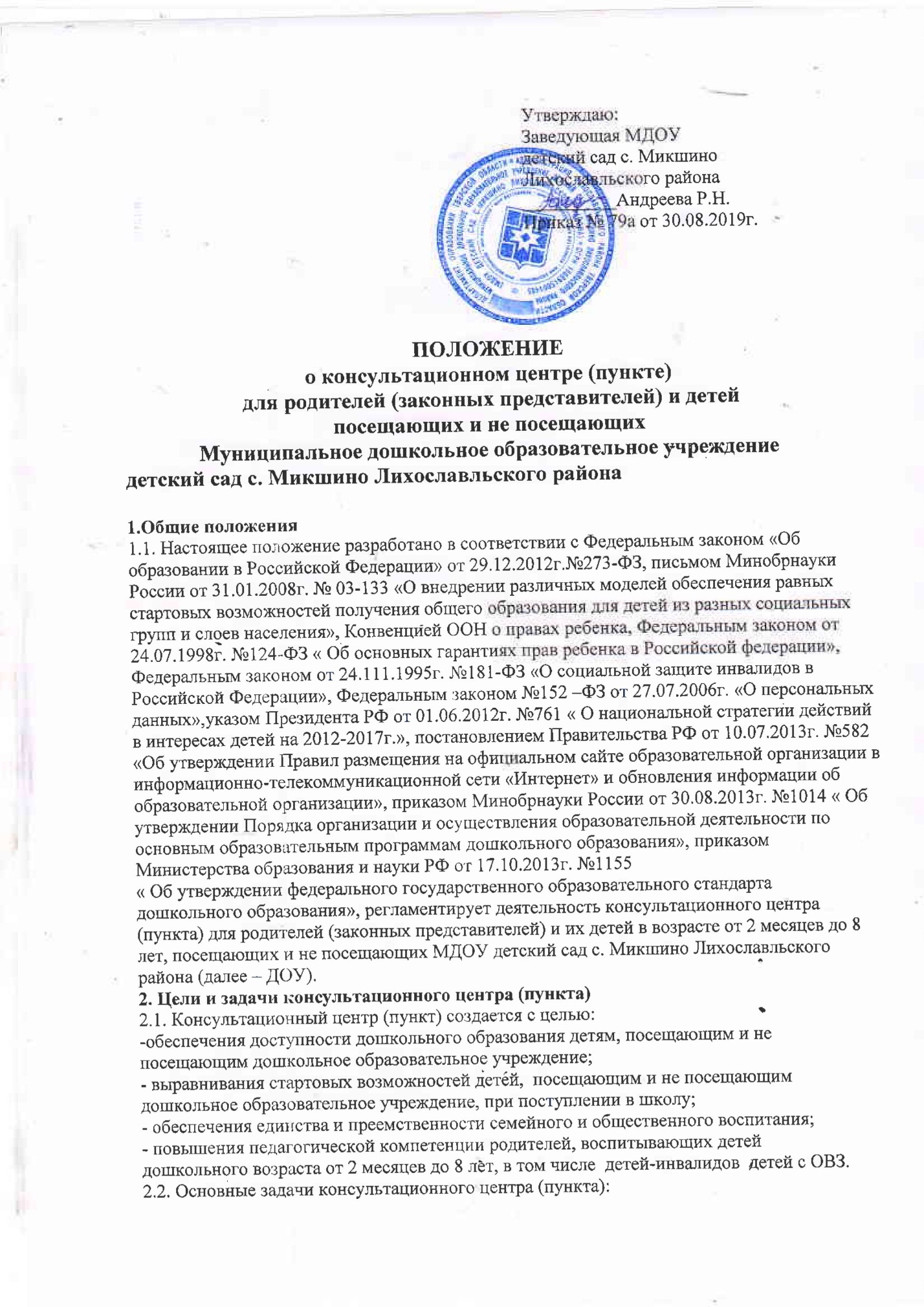 -оказание консультационной помощи родителям (законным представителям) по различным вопросам воспитания, обучения и развития детей раннего и дошкольного возраста;- -оказание консультационной помощи родителям (законным представителям) по коррекции речевого развития детей дошкольного возраста;- психолого-педагогическое просвещение родителей;- выявление уровня развития детей дошкольного возраста, необходимого для оказания грамотной консультационной помощи;- информирование родителей (законных представителей) об учреждениях системы образования, где могут оказать квалифицированную помощь ребенку в соответствии с его индивидуальными особенностями.2.3. Принципы деятельности консультационного центра ( пункта):- личностно-ориентированный подход к работе с детьми и родителями (законными представителями);- сотрудничество субъектов социально-педагогического пространства;- открытость системы воспитания.3.Функции консультационного центра (пункта)3.1.Аналитическая:-сбор и обработка информации о детях дошкольного возраста, не посещающих дошкольное образовательное учреждение, выявление запроса родителей этих детей на образовательные услуги;- анализ проблем оказания помощи детям, посещающим и не посещающим детский сад;3.2. Методическая:- организация разработки методического обеспечения работы консультационного пункта;3.3. Консультационная:- проведение с родителями индивидуальных(групповых) консультаций по обозначенным ими проблемам;- обучение родителей методам конструктивного взаимодействия с ребенком для решения заявленной проблемы.3.4. Координационно- организационная:- организация работы по оказанию помощи семье ребенка, не посещающего детский сад, педагогами учреждения;- доведение до сведения родителей информации о возможности получения медицинской, методической, психологической видов помощи в других учреждениях по месту проживания.4.Порядок организации и функционирования консультационного центра (пункта)4.1.Заведующая МДОУ издает приказ об организации консультационного центра (пункта) для родителей (законных представителей) детей дошкольного возраста.4.2.Учреждение самостоятельно определяет, издает и утверждает необходимые локальные  нормативные акты, регламентирующие работу консультационного центра (пункта), назначает ответственных за направления работы.4.3. Руководство консультационным центром (пунктом) осуществляет специалист ДОУ, назначенный приказом заведующей. Руководитель консультационного центра ( пункта) :-ведет регистрацию запросов (запросы подаются в различных формах: по телефону, лично и устной или письменной форме);-распределяет запросы в соответствии с содержанием для подготовки консультаций специалистами и определяет сроки их исполнения;- анализирует результативность деятельности консультационного центра (пункта) в целом и отдельных специалистов.4.4. Обязанности по выполнению заявок родителей (законных представителей) на консультационном центре (пункте) возлагаются на штатных работников ДОУ. В зависимости от кадрового обеспечения, запросов родителей педагогических состав консультационного центра (пункта) может меняться.4.5. организация психолого-педагогической помощи родителям (законным представителям) в консультационном центре (пункте) строится на основе интеграции деятельности специалистов: воспитателей, педагога-психолога, учителя – логопеда и других специалистов в рамках сетевого взаимодействия. Консультирование родителей (законных представителей) может проводиться одним или несколькими специалистами одновременно4.6. Количество специалистов, привлеченных к работе консультационного центра (пункта):-старший воспитатель – помогает решить проблемы в области воспитания и развития ребенка, обучает взрослых различным занятиям с детьми.- педагог-психолог – способствует адаптации дошкольника к обстановке детского сада, объясняет родителям закономерности развития ребенка, определяет пути преодоления возможных проблем.- учитель-логопед – оказывает консультационную помощь по коррекции речевого развития детей.4.7. Работа с родителями(законными представителями) и детьми в консультационном центре (пункте) проводится в различных формах: индивидуальной, подгрупповой. Индивидуальная работа с детьми организуется в присутствии родителей(законных представителей).В консультационном центре (пункте) можно получить консультации по вопросам воспитания, обучения, развития детей от 2 месяцев до 8 лет. Родителям оказывается помощь в индивидуальном подборе игр, занятий, видов деятельности, в наибольшей степени способствующих развитию ребенка.4.8. Консультационный центр (пункт) могут посещать родители, чьи дети стоят на очереди в ДОУ с целью выявления уровня развития будущих воспитанников, знакомства с родителями и оказания им помощи по подготовке детей к адаптации в условиях ДОУ.4.9. За получение услуг в консультационном центре (пункте) плата с родителей не взимается.4.10. Прием родителей в консультационный центр (пункт) осуществляется в течении всего года в зависимости от возможности учреждения и запроса родителей.4.11. Функционирование консультационного центра (пункта) осуществляется в рабочие дни ДОУ в утренние и вечерние часы в соответствии с графиком . (Приложение №1)4.12. Регистрация официальных обращений на консультационный центр (пункт) родителей (законных представителей) ведется в журнале   регистрации личных заявлений родителей (законных представителей).  (Приложение №2).Журнал включает в себя в себя следующие графы:- № п/п;- дата обращения;- Ф.И.О. родителя;- Ф.И. ребенка;- возраст;- домашний адрес;- содержание запроса на оказание услуги;-результат рассмотрения обращения;-принявший обращение.4.13. Если ребенок не посещает ДОУ, оформляется согласие на обработку персональных данных ребенка(Приложение №3).4.14. Для получения помощи заявитель должен иметь при себе документ, удостоверяющий личность с подтверждением статуса родителя ребенка.4.15. В случае если родитель ребенка не может посетить консультационный центр (пункт), ему может быть оказана помощь через электронную почту заявителя и по телефону.4.16. Информация о наличии консультационного центра (пункта), графике работы специалистов, о функциях консультационного центра (пункта) размещаются на официальном сайте ДОУ.5.Документация консультационного пункта:- журнал регистрации обращений родителей (законных представителей), посещающих консультационный центр (пункт). (Приложение №4)- журнал учета работы консультационного центра (пункта)  учет проведенных лекций, семинаров, консультаций и других мероприятий. (Приложение №5);6. Заключительные положения.6.1. Настоящее Положение вступает в действие с момента издания приказа заведующей ДОУ.6.2. Изменения и дополнения вносятся в настоящее Положение и утверждаются заведующей ДОУ.6.3. Срок действия Положения не ограничен. Данное Положение действует до принятия нового.6.4. Для работы консультационного центра ( пункта) используется учебно-материальная база ДОУ.6.5. Контролирует деятельность консультационного центра (пункта) заведующая ДОУ.                                                                                                            Приложение №1График работы специалистов консультационного пунктаМуниципального дошкольного образовательного учреждениядетский сад с. Микшино Лихославльского районана 20___-20___ уч.год.                                                                                                   Приложение №3ЖУРНАЛрегистрации личных заявлений родителей (законных представителей)в консультационный центр (пункт)Муниципального дошкольного образовательного учреждениядетский сад с. Микшино Лихославльского районаСОГЛАСИЕна обработку персональных данных воспитанникас целью обеспечения безопасности и охраны здоровья воспитанника Я, __________________________________________________________________________, в соответствии с пунктом 1 части 1 статьи 6 и статьи 9 Федерального закона от 27.07.2006 № 152-ФЗ «О персональных данных» своей волей и в своих интересах даю согласие МДОУ детский сад с. Микшино Лихославльского района,  зарегистрированному по адресу: Тверская область, Лихославльский район, с. Микшино, д.13, ОГРН 1066915001405, ИНН 6931008028, на обработку персональных данных моего ребенка, _______________________________, _________ года рождения в объеме:фамилия, имя, отчество, дата и место рождения;пол;гражданство;адреса фактического места проживания и регистрации по местожительству;почтовые и электронные адреса;номера телефонов;сведения о родителях, законных представителях (фамилия, имя, отчество, дата и место рождения, пол, гражданство, должность, место работы, адреса, номера телефонов, кем приходится ребенку);сведения о семье (категория семьи для оказания помощи и отчетности по социальному статусу контингента, реквизиты документов, подтверждающих право на льготы, гарантии и компенсации по основаниям, предусмотренным законодательством, – родители-инвалиды, неполная семья, ребенок-сирота);сведения о личных качествах, поведении воспитанника;сведения о состоянии здоровья (группа здоровья, инвалидность, хронические заболевания, прививки);информация, указанная в портфолио воспитанника;фотографии;с целью обеспечения безопасности и охраны здоровья воспитанника, в том числе оформления документов для пропуска на территорию детского сада.Под обработкой необходимо понимать: сбор, систематизацию, накопление, хранение,уточнение (обновление, изменение), использование, распространение, обезличивание,блокирование, уничтожение, хранение данных при автоматизированной и без использования средств автоматизации обработке.Обязуюсь сообщать МДОУ детский сад с. Микшино Лихославльского района об изменении персональных данных ___________________________ в течение месяца после того, как они изменились.Об ответственности за предоставление недостоверных персональных данных предупреждена.Подтверждаю, что ознакомлена с документами МДОУ детский сад с. Микшино Лихославльского района, устанавливающими порядок обработки персональных данных, а также с моими правами и обязанностями.Предупреждена, что согласие на обработку персональных данных может быть отозваномною путем направления МДОУ детский сад с. Микшино Лихославльского района письменного отзыва.Настоящее согласие действует со дня его подписания до момента отчисления__________   ___________________ _____________________Дата                    подпись                        расшифровка подписи                      Приложение №4ЖУРНАЛпредварительной записи обращений  родителей (законных представителей)в консультационный центр (пункт)Муниципального дошкольного образовательного учреждениядетский сад с. Микшино Лихославльского района                                                                                                                                   Приложение №5ЖУРНАЛучета работы специалистов консультационного центра (пункта)в консультационный центр (пункт)Муниципального дошкольного образовательного учреждениядетский сад с. Микшино Лихославльского районаДень недели, месяцВремя работыспециалисты2-ой четверг каждого месяцаС 13.30-15.00ч.Заведующая4-ый четверг каждого месяцаС 17.00 – 18.00 ч.          Воспитатели№Дата обращенияФ.И.О. родителяФ.И. ребенкавозрастДомашний     адресСодержание запроса на оказание услугиРезультат рассмотрения обращенияПринявший обращение                                 Приложение 3ДАТАОбращениеФ.И.О. родителяФ.И. ребенкаВозраст ребенкаАдрес, телефонЗапросРекомендацииОтветственныйПринявший обращение№п/пДата Время проведения консультации      Тема консультацииФорма проведения консультацииФ.И.О. консультанта, должностьРекомендации данные в ходе консультации